Minutes City of Gridley Council Meeting May 12, 2021 6:00 PM. City Hall 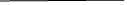 Mayor Lynn Osburn called the meeting to order at 6:00 pm. In attendance were council members Greg Yotz, Les Stone, RJ Snovelle, and Stella Eccles. City Attorney Rustin Kimmell, Commissioner Bob Saueressig, Titan Recreation Director Steve Dunaway, BG consultants Bruce Boettcher and Craig Ronnebaum, City Clerk Teresa Budd and City Water and Sewer Maintenance Operator Brian Isch. Also in attendance was Gridley resident Fred Goertzen.  Stella Eccles made a motion to approve the minutes from the April 14, 2021 Council Meeting RJ Snovelle seconded, and all were in favor. Stella Eccles made a motion to approve the minutes of the April 29,2021 Special Meeting. Les Stone seconded, and all were in favor. Greg Yotz made a motion to approve the bills. Stella Eccles seconded, and all were in favor. The Voices of the Community had nothing to report Titan Recreation Director Steve Dunaway reported Pickle Ball is being played on Wednesday Nights at 6pm at the Community Park.  The sport is open to the public and maintaining 15-20 people per week. The Gridley Lake is open for fishing and camping. The bathrooms are open. The first treatment of Noxious Weed spraying at the lake has been completed. The Community Building is open for events and following the current Covid-19 State recommendations. The Seniors met on May 7,2021 for the first time since the Covid -19 Pandemic one year ago.  The Fireworks have been delivered for the July 4th Celebration. The July 4th committee is contacting venders and supporters for event. The T-Shirt preorders will be available soon. This year’s theme is “Here Comes the Sun in 2021” Old Business Greg Yotz is contacting SCC Middle School committee members to set up their first meeting. City Attorney recommended the 202 Main St property be addressed as item #8 on the Agenda in Executive Session.  City Attorney Rustin Kimmell addressed the Council on the meaning and lengthy process of City-Wide Zoning. Council tabled the discussion and will revisit to be determined at a later date. New Business BG Consultant Craig Ronnebaum and Bruce Bottcher updated the Council on the ongoing City Sanitary Sewer Project. A special meeting will take place to finalize and approve the last pay out. The final financing of the project and the City Sewer rates. Greg Yotz made a motion to repeal Ordinance #316 changing the Governing Body Regularly Scheduled City Council meeting to the first Tuesday of every month beginning June 1, 2021. RJ Snovelle seconded, and all were in favor. Ordinance #335 is adopted. Greg Yotz made a motion to repeal Ordinance 331 amending the fee for Solid Waste pickup to a 3.61% increase to all residents receiving Solid Waste pick up. Stella Eccles seconded, and all were in favor. Ordinance #334 is adopted. Greg Yotz, Titan Recreation director Steve Dunnaway and Gridley resident Fred Goertzen addressed the Council on ways to improve the Basketball and Pickle Ball courts at the Community Park. Titan Recreation Director Steve Dunnaway is looking into three possible grants that could finance some of the cost. Fred Goertzen will donate the posts for two additional courts. Greg gave a detailed quote to the Council on the costs of repainting and joint filling the Pickle Ballcourts, Pickle Ball nets for three courts, and new chain nets and line painting for the Basketball courts. Les Stone made a motion to approve the costs of improvements and possible grants to cover costs. RJ Snovelle seconded, and all were in favor. City Attorney Rustin recommended the discussion of City sales tax be discussed in executive session and moved to item number nine on the agenda. City Attorney Rustin Kimmell will not report in open session due to Attorney Client privacy laws. City Clerk Teresa Budd reported that the May 5, 2021 open house with CFS Engineers was well attended. There is a new phone app giving a description and directions to the Gridley Lake for Camping. Brian Isch completed his continuing education classes. The upcoming Library Events are the Summer Reading Program kick off with a Petting Zoo on May 26th and an Outdoor Movie night at the Library on May 28th. The office will be closed on May 31, 2021 to observe the Memorial Day Holiday. SCC Graduations are happing this month. Les Stone made a motion to enter into a ten-minute executive session for consultation with the City Attorney on matters that would be deemed privileged in an attorney – client relationship. RJ Snovelle seconded, and all were in favor. Members present were the attending City Council, City Attorney Rustin Kimmell, City Clerk Teresa Budd and City Water and Sewer Maintenance Operator Brian Isch. Executive session began at 7:16pm and ended at 7:26pm. No action taken. Les Stone made a motion to enter into a ten-minute executive session for consultation with the City Attorney on matters that would be deemed privileged in an attorney – client relationship. RJ Snovelle seconded, and all were in favor. Members present were the attending City Council,   City Attorney Rustin Kimmell, City Clerk Teresa Budd and City Water and Sewer Maintenance Operator Brian Isch. Executive session began at 7:27pm and ended at 7:37pm. No action taken. RJ Snovelle made a motion to adjourn the meeting Les Stone seconded, and all were in favor. Meeting Adjourned 7:40pm. Teresa Budd, City Clerk 